Jelen tananyag a Szegedi Tudományegyetemen készült az Európai Unió támogatásával. Projekt azonosító: EFOP-3.4.3-16-2016-00014 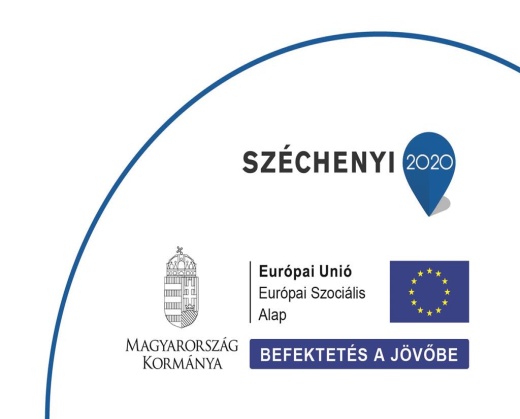 Tesztsor1. A váltó – Igaz vagy hamis?A váltó rendeletre szóló értékpapír, amelyben egy később esedékes fizetés testesül meg fizetési ígérvényként vagy fizetési felszólításként.A váltó egyedileg kiállított, nyomtatott formában megjelenő értékpapír. A rendelvényes a váltóátruházó.A váltó dematerializált értékpapír.A váltó nem ruházható át.Avalváltó esetén váltókezességről van szó.Saját váltó esetében hárompólusú jogviszony jön létre.Az idegen váltó alanyai a kiállító és a kedvezményezett.A címzett az a személy, aki a váltót köteles kifizetni.A váltón a kötelező kellékeken túl egyéb nyilatkozatok is szerepelhetnek. A váltó, ha negatív rendeleti záradékkal van ellátva, semmilyen formában sem ruházható át.2. Csekk, kötvény kincstárjegy, letéti jegy, jelzáloglevél – Igaz vagy hamis?A csekk csak névre szóló lehet.A csekken szerepelnie kell a teljesítés helyének.A névre szóló csekket forgatással lehet átruházni.A csekk mindig megtekintéskor, a banknak történő bemutatáskor fizetendő.A csekk bemutatási határideje a kiállítás helyétől függ.A bank a csekkjogviszony egyenes adósa.A csekk-követelés a csekken szereplő meghatározott pénzösszegből, a 6%-os kamatból, a felmerült költségekből és a 3 ezrelékes csekkjutalékból áll.A kötvény hitelviszonyt megtestesítő értékpapír.Dematerializált kötvény esetében az aláírást az értéktárban elhelyezett okirat tartalmazza. A nyomtatott formájú kötvényre az értékpapírszámlák közötti terhelés és jóváírás szabályai vonatkoznak.Kincstárjegyet a hitelintézet bocsáthat ki egyedül.A kincstárjegy rövid lejáratú értékpapír.A kincstárjegyben foglalt követelés nem évül el.A letéti jegy kibocsátója a hitelintézet, valamint a külföldi hitelintézet fióktelepe - a megtakarítási lehetőségek bővítése érdekében és a Magyar Nemzeti Bank lehet - a monetáris politikai céljai megvalósítása érdekében.A letéti jegy hosszútávú értékpapír.A jelzáloglevél névre szóló értékpapír.Ahhoz, hogy megfelelő tőke álljon a jelzálog-hitelintézet rendelkezésére, jelzáloglevelet bocsát ki. A jelzáloglevélben meg kell jelölni a névértéket.3. Közraktári jegy – Igaz vagy hamis? A közraktári tevékenység az áru közraktári szerződés alapján a törvényben meghatározott módon történő tárolása és őrzése, a közraktári jegy kibocsátása, valamint az áru kiszolgáltatása.A szerződés érvényességéhez annak írásba foglalásaszükséges.Ha a közraktár a letett áruról nem állít ki közraktári jegyet, az ügylet semmis.Közraktár csak rt. formájában alapítható.A közraktárban személygépkocsit is le lehet tenni.A közraktári szerződés időtartama egy év.Az árujegy arra jó, hogy a jogosult eladhassa a közraktárban letett dolgot.A zálogjeggyel a letevő a banktól kölcsönt igényelhet.Közraktári jegy a közraktári szerződés alapján letétbe vett áruról kiállított rendeletre szóló értékpapír, mely a közraktár részéről az áru átvételének elismerését jelenti, és kiszolgáltatásra vonatkozó kötelezettségét bizonyítja.4. Részvény – Igaz vagy hamis?A zrt. alaptőkéje nem lehet több 5 millió forintnál.A részvény forgatható.Törzsrészvény az olyan részvény, amely nem tartozik az elsőbbségi, a dolgozói, a kamatozó, a visszaváltható vagy az alapszabályban nevesített egyéb részvényfajtába.A törzsrészvény testesíti meg a legtöbb többletjogosultságot.Az elsőbbségi részvény alapján a részvényes megvétózhat bármilyen döntést.Zrt. kibocsáthat a vezető tisztségviselő, illetve felügyelőbizottsági tag kijelölésére vonatkozó elsőbbségi részvényt. A dolgozói részvény átruházható.Az rt. alapszabálya előre meghatározott mértékű kamatra jogosító részvény kibocsátásáról rendelkezhet, legfeljebb az alaptőke 20 százalékáig.Részvény csak akkor adható ki a részvényesnek, ha az rt-t bejegyezték.A részvénytársaság alapításának, illetve az alaptőke felemelésének a nyilvántartó bíróság által történő bejegyzését követően ideiglenes részvényt lehet kiállítani.5. Befektetési jegy – Igaz vagy hamis?A befektetési alap által forgalomba hozott, az alappal szemben fennálló követeléseket és jogokat megtestesítő értékpapír.Az elsődleges forgalomba hozatal az értékpapír tulajdonjogának első ízben történő keletkeztetésére irányuló eljárás.Az elsődleges forgalomba hozatal alanya a befektető.Zártkörű forgalomba hozatalra kerülhet sor, ha 150-nél kevesebb személy részére ajánlják fel az értékpapírt.A zártkörű forgalomba hozatalnak 6 esete van.Zártkörű forgalomba hozatal esetében az egységes európai útlevél elve érvényesül.Nyilvános forgalomba hozatalra kerülhet sor, ha a már zártkörűen forgalomba hozott értékpapírt nyilvánosan hozzák forgalomba.